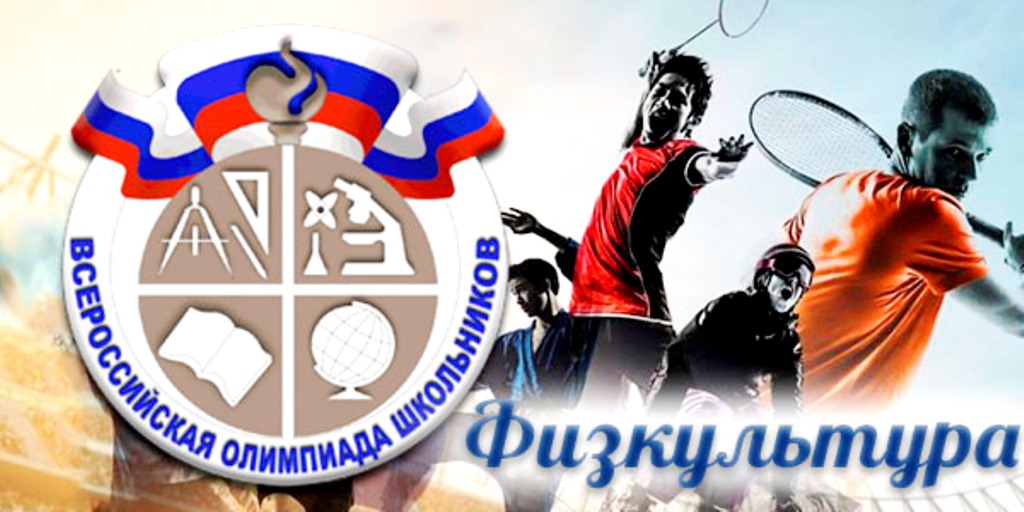  Итоги всероссийской олимпиады   школьников по физической культуре школьный этап№ п/пФамилияИмяОтчествоДата рожденияКласс обучения *Кол-во балловСтатус диплома (победитель, призер, участник)№ п/пФамилияИмяОтчествоДата рожденияКласс обучения *Кол-во балловмакс бал 24макс бал 24макс бал 241НакоркешкоДмитрийАнтонович03.08.20086б13,5призер2Коломоец ВладиславЮрьевич04.12.20086б13призер3ПелипенкоИванИванович13.02.20086а13призер4ФиленкоАртемРоманович31.10.20086а10,5участник5ГладкийТимофейВикторович01.06.20086а10участник6УсмановЕгорДмитриевич15.05.20086б9участник7ДаниловСтаниславСергеевич06.03.20086а9участник8ПерезваАртемАлександрович11.05.20086а8,5участник9СядневСергейВалерьевич18.06.20086а7участник10НовиковОлег Викторович30.07.20086а5участник11ТришковцовВячеславАлександрович07.09.20206а4участник